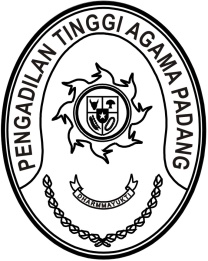 SURAT KETERANGANNomor : W3-A/      /KP.04.5/2/2023Yang bertanda tangan dibawah ini :N a m a	: H. Idris Latif, S.H., M.H.N I P	: 196404101993031002Pangkat/Golongan	: Pembina Utama Muda (IV/c)J a b a t a n	: Sekretaris Pengadilan Tinggi Agama PadangDengan ini menerangkan bahwa Pegawai Negeri Sipil,N a m a	: Vina Dhamayanti, S.Psi.N I P	: 198608262019032011Pangkat/Golongan	: Penata Muda (III/a)J a b a t a n	: Analis Tata LaksanaInstansi	: Pengadilan Agama Pulau PunjungBerdasarkan Surat Keputusan Sekretaris Mahkamah Agung RI nomor 433/SEK/CPNS.04.1/SK/II/2019 tanggal 28 Februari 2019 diangkat menjadi calon pegawai negeri sipil terhitung mulai tanggal 01 Maret 2019 dalam jabatan Analis Sumber Daya Manusia Aparatur Berdasarkan surat Sekretaris Mahkamah Agung RI nomor 1425/SEK/KP.04.1/6/2022 tanggal 21 Juni 2022 saudara Vina Dhamayanti, S.Psi. dijadikan Analis Tata Laksana (terlampir)Berdasarkan Keputusan Ketua Mahkamah Agung Nomor 125/KMA/SK/IX/2009 penetapan jabatan pelaksana sesuai pada huruf A, menjadi kewenangan Ketua Pengadilan Tinggi Agama Padang (terlampir);Berdasarkan hal tersebut diatas, Ketua Pengadilan Tinggi Agama Padang memindahkan yang bersangkutan dari jabatan Analis Sumber Daya Manusia Aparatur menjadi Analis Tata Laksana  dengan surat keputusan Ketua Pengadilan Tinggi Agama Padang Nomor W3-A/1853/KP.04.6/6/2022 tanggal 27 Juni 2022.Demikian surat keterangan ini dibuat untuk digunakan sebagaimana mestinya.  Padang, 9 Januari 2023	   	  Sekretaris,	H. Idris Latif, S.H., M.H.		NIP. 196404101993031002